M Street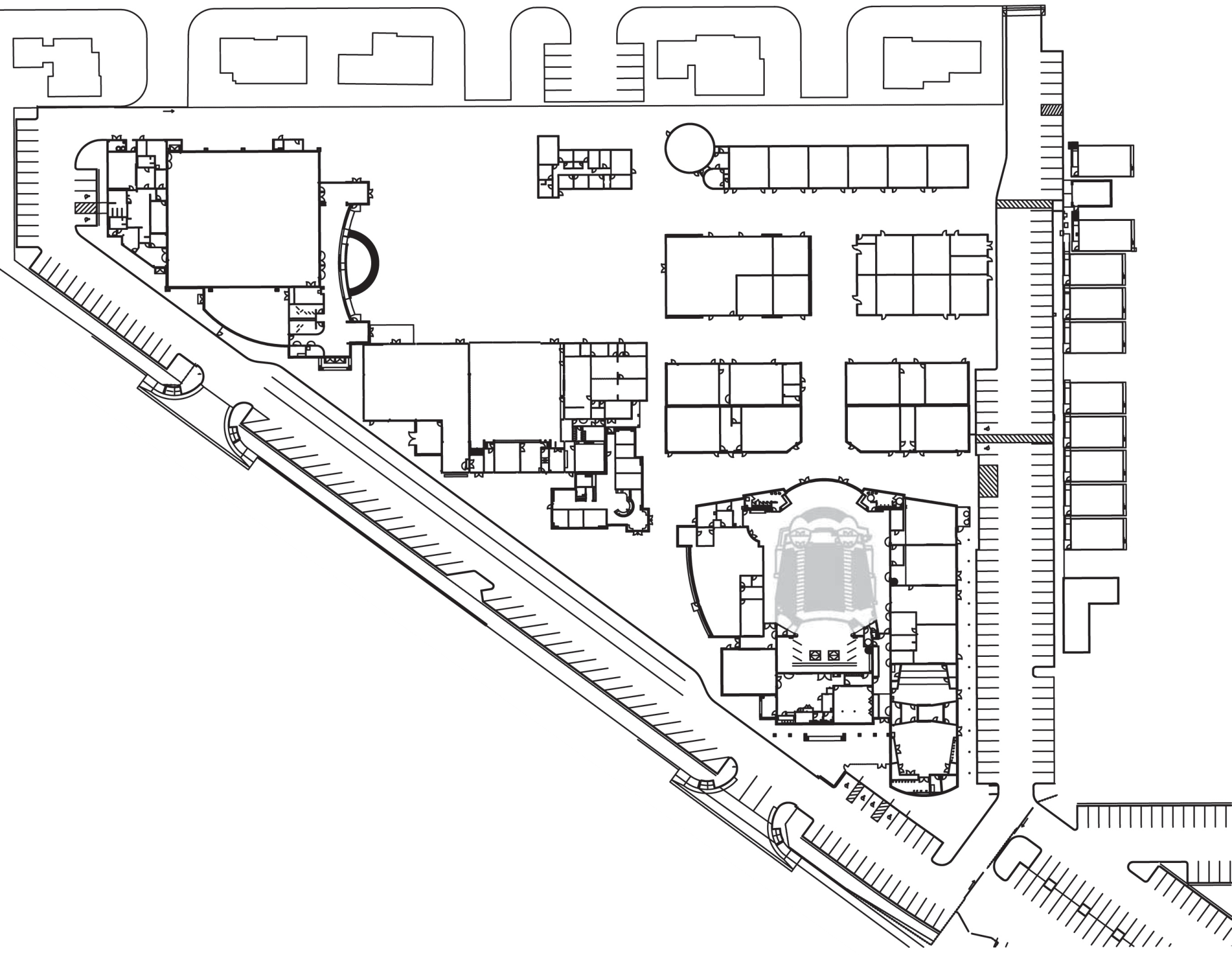 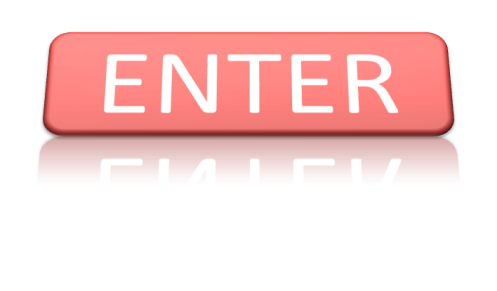 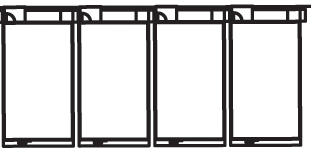 AdvancementHouse500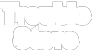 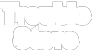 501 502  503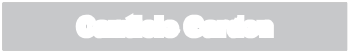 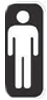 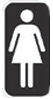 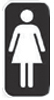 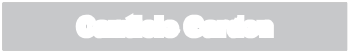 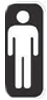 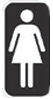 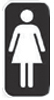 St. ClareAdministration 200	Chapel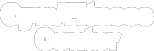 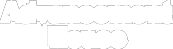 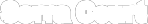 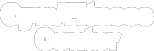 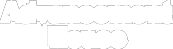 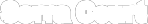 300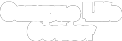 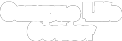 Canticle Garden301   302   303   304   305506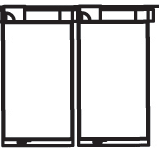 505  504Gym/FitnessCenterSerra CourtCampus LifeCenter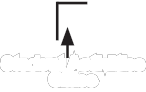 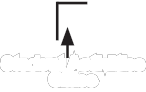 311312313314315507508TroubieStore320Student ActivitiesOffice321322  323324509510Guidance	Cafeteria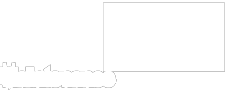 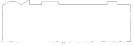 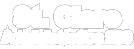 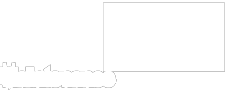 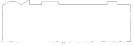 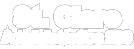 Maintenance330331332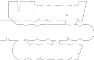 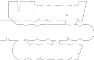 333511340	341342	343512		513NorthSt. FrancisAdministration 100Library/ Resource Center408ArtsComplex4004014024035145154074044064055900 Elvas Avenue  •  Sacramento, CA 95819 •  916.452.3461 •  Fax 916.452.1591 •  www.stfrancishs.org